Projektas 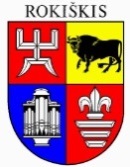 ROKIŠKIO RAJONO SAVIVALDYBĖS TARYBAS P R E N D I M ASDĖL FINANSINĖS PARAMOS DAUGIAVAIKĖMS ŠEIMOMS IR GLOBĖJAMS TVARKOS APRAŠO PATVIRTINIMO2018 m. gegužės 25 d. Nr. TS-RokiškisVadovaudamasi Lietuvos Respublikos vietos savivaldos įstatymo 16 straipsnio 2 dalies 38 punktu, 18 straipsnio 1 dalimi ir Rokiškio rajono savivaldybės tarybos 2018 m. kovo 5 d. sprendimu Nr. TS-35 ,,Dėl Rokiškio rajono savivaldybės biudžeto 2018 metams patvirtinimo“,  Lietuvos Respublikos piniginės paramos nepasiturintiems gyventojams įstatymu, Rokiškio rajono savivaldybės taryba n u s p r e n d ž i a:1. Patvirtinti Finansinės paramos daugiavaikėms šeimoms ir globėjams tvarkos aprašą (pridedama). 2. Pripažinti netekusiu galios Rokiškio rajono savivaldybės tarybos 2017 m. kovo 31 d. sprendimą Nr. TS-15.64 ,,Dėl Finansinės paramos šeimynoms, globėjams ir daugiavaikėms šeimoms tvarkos aprašo patvirtinimo“. Sprendimas per vieną mėnesį gali būti skundžiamas Regionų apygardos administraciniam teismui, skundą (prašymą) paduodant bet kuriuose šio teismo rūmuose, Lietuvos Respublikos administracinių bylų teisenos įstatymo nustatyta tvarka.Savivaldybės meras					Antanas Vagonis		           					Zita Čaplikienė					PRITARTA					Rokiškio rajono savivaldybės tarybos					2018 m. gegužės 25 d. sprendimu Nr. TS-ROKIŠKIO RAJONO SAVIVALDYBĖS FINANSINĖS PARAMOS DAUGIAVAIKĖMS ŠEIMOMS IR GLOBĖJAMS  TVARKOS APRAŠAS1. BENDROSIOS NUOSTATOS	1. Rokiškio rajono savivaldybės finansinės paramos daugiavaikėms šeimoms ir globėjams tvarkos aprašas reglamentuoja finansinę paramą Rokiškio rajono savivaldybės (toliau – Savivaldybė):	1.1. globėjams (rūpintojams), kurie atitinka visus 1.1.1–1.1.3 papunkčiuose nurodytus kriterijus:	1.1.1. deklaravę gyvenamąją vieta ir faktiškai gyvena Rokiškio rajono savivaldybėje;	1.1.2. nėra susieti giminystės ryšiais su vaikais, kuriems nustatyta globa (rūpyba) besikreipiančio finansinės paramos globėjo (rūpintojo) šeimoje;	1.1.3.vaikai, kuriems nustatyta globa (rūpyba) besikreipiančio finansinės paramos globėjo (rūpintojo) šeimoje, yra ir iki nustatant globą (rūpybą) buvo Rokiškio rajono gyventojai;	1.2. daugiavaikėms šeimoms, auginančioms 3 ir daugiau vaikų, kurios yra deklaravusios gyvenamąją vietą ir faktiškai gyvena Rokiškio rajono savivaldybėje.                         II. FINANSINĖS PARAMOS DAUGIVAIKĖMS ŠEIMOMS IR GLOBĖJAMS ORGANIZAVIMAS	2. Finansinę paramą daugiavaikėms šeimoms ir globėjams organizuoja Savivaldybės administracijos direktoriaus sudaryta komisija (toliau – Komisija). Komisijos sudaroma iš Centralizuotos buhalterinės apskaitos, Juridinio ir personalo, Socialinės paramos ir sveikatos, Statybos ir infrastuktūros plėtros skyrių valstybės tarnautojų ir tarpinstitucinio bendradarbiavimo koordinatoriaus (valstybės tarnautojo). Komisijos darbe dalyvauti komisijos nario teisėmis gali būti kviečiami specialistai, ekspertai ir kiti asmenys, kurių dalyvavimas pripažįstamas būtinu, priimant sprendimą. III. FINANSINĖS PARAMOS LĖŠŲ NAUDOJIMAS IR KONTROLĖ	3. Finansinė parama skiriama daugiavaikėms šeimoms ir globėjams, savivaldybės biudžete Socialinės paramos ir sveikatos apsaugos paslaugų kokybės gerinimo programoje iš šiai priemonei numatytų lėšų. 	4. Finansinė parama nekilnojamam turtui įsigyti skiriama daugiavaikėms šeimoms ir globėjams  vieną kartą visam laikotarpiui iki 130 BSI.	5. Finansinė parama nuosavo būsto remontui skiriama daugiavaikėms šeimoms ir globėjams  vieną kartą visam laikotarpiui iki 65 BSI.	6. Finansinę paramos apskaitą tvarko Centralizuotas buhalterinės apskaitos skyrius.IV. PARAMOS SKYRIMO TVARKA	7. Pareiškėjas, kuriam reikalinga parama, kreipiasi į seniūniją pagal savo deklaruotą gyvenamąją vietą ir pateikia šiuos dokumentus;	7.1. laisvos formos prašymą;	7.2. pažymą apie šeimos sudėtį;	7.3. pažymas apie pajamas, nekilnojamo turto nuosavybės dokumentus (kai parama skiriama nekilnojamojo turto remontui);	7.4. kitus dokumentus, patvirtinančius paramos būtinumą (sudarytą preliminarią sutartį tarp pirkėjo ir pardavėjo, kai parama skiriama nekilnojamajam turtui įsigyti; pažymą (informaciją), kad pardavėjas neturi skolų už būsto, kurį parduoda, komunalines paslaugas; jei pardavėjas turi nepilnamečių vaikų, – informaciją, kad nėra kliūčių parduoti nekilnojamąjį turtą ir kt.); 	7.5. jei sandorio suma viršija remiamą sumą, pareiškėjas turi pateikti sandorio įvykdymą,  pateikiant  papildomus dokumentus.	8. Seniūnija, gavusi pareiškėjo prašymą, per 10 darbo dienų patikrina gyvenimo sąlygas, surašo buities sąlygų patikrinimo aktą, kuriame nurodoma paramos reikalingumas. Pareiškėjo dokumentus ir buities sąlygų patikrinimo aktą pateikia Savivaldybės administracijai. 	9. Komisija, išnagrinėjusi pareiškėjo prašymą ir pateiktus dokumentus, priima sprendimą dėl vienkartinės paramai daugiavaikei šeimai ar globėjui  skyrimo. 	10. Komisijos sprendimas įforminamas Komisijos protokolu, kurio pagrindu Savivaldybės administracijos Juridinio ir personalo skyrius sudaro sutartį dėl paramos skyrimo / neskyrimo.	11. Skirta parama pareiškėjui į nurodytą sąskaitą pervedama, kai yra pasirašyta sutartis, ir pateikti dokumentai dėl nekilnojamo turto įsigijimo ar remonto išlaidų padengimo. V. DAUGIAVAIKŲ ŠEIMŲ  IR GLOBĖJŲ FINANASINĖS PARAMOS SKYRIMO / NESKYRIMO KRITERIJAI	12. Parama skiriama daugiavaikėms šeimoms, kurios augina 3 ir daugiau vaikų iki 18 metų (arba iki 24 metų, jeigu mokosi pagal bendrojo ugdymo programą ar pagal formaliojo profesinio mokymo programą, arba studijuoja aukštojoje mokykloje dieniniame skyriuje).	13. Daugiavaikės šeimos turi teisę į paramą, kai vidutinės bendrai gyvenančių asmenų ar vieno gyvenančio asmens pajamos per mėnesį neviršija 1 VRP dydžio vienam asmeniui. 	14. Globėjams skirti finansinę paramą, neatsižvelgiant į pajamas, tačiau vaikus globojanti šeima  yra nesusieta giminystės ryšiais.	15. Pirmenybė finansinei paramai gauti teikiama, atsižvelgiant į:	15.1. prašymo dėl finansinės paramos pateikimo datą;	15.2. seniūnijos buities sąlygų patikrinimo akte nurodytas faktines aplinkybes;	15.3. vaikų skaičių šeimoje.	16. Kriterijai, dėl kurių finansinė parama neskiriama:	16.1. daugiavaikei šeimai, kuriai buvo skirtas savivaldybės administracijos sprendimu socialinis būstas, ir gyvena arba jo neteko dėl būsto šildymo ir kitų įsiskolinimų; 	16.2. daugiavaikei šeimai ir globėjams, kuriems buvo skirta finansinė parama pagal Rokiškio rajono savivaldybės tarybos 2017 m. kovo 31 d. sprendimą Nr. TS-15.64 ,,Dėl Finansinės paramos šeimynoms, globėjams ir daugiavaikėms šeimoms tvarkos aprašo patvirtinimo“.	17. Finansinė parama skiriama ne pareiškėjų vardu šeimoms, turinčioms skolų. Finansinė parama pervedama į atitinkamos seniūnijos atsiskaitomąją sąskaitą, o seniūnija (asignavimų valdytoja), gavusi sandorį patvirtinančius dokumentus, perveda į pardavėjo atsiskaitomąją banko sąskaitą.	18. Šeimos, turinčios negrąžintų skolų, nekilnojamąjį turtą privalo pirkti savo nepilnamečių vaikų vardu.	19. Kitais  atvejais sprendžia komisija.VI. BAIGIAMOSIOS NUOSTATOS	20. Savivaldybės administracijos Centralizuotos buhalterinės apskaitos skyrius atsako už lėšų, skirtų globėjams ir daugiavaikėms šeimoms, apskaitą ir išmokėjimą.	21. Savivaldybės administracijos direktoriaus įsakymu paskirtas Komisijos atsakingas specialistas atsako už dokumentų, kuriais priimami sprendimu skirti paramą, parengimą ir jų saugojimą Lietuvos Respublikos įstatymų ir kitų teisės aktų nustatyta tvarka.	22. Sprendimas dėl finansinės paramos teikimo gali būti skundžiamas Lietuvos Respublikos administracinių bylų teisenos įstatymo nustatyta tvarka. ________________________Rokiškio rajono savivaldybės tarybaiSPRENDIMO PROJEKTO ,,DĖL FINANSINĖS PARAMOS  DAUGIAVAIKĖMS ŠEIMOMS IR GLOBĖJAMS TVARKOS APRAŠO PATVIRTINIMO‘‘AIŠKINAMASIS RAŠTAS	Parengto projekto tikslai ir uždaviniai. Patvirtinti Rokiškio rajono savivaldybės finansinės paramos daugiavaikėms šeimoms ir globėjams tvarkos aprašą.	Šiuo metu teisinis reglamentavimas – Lietuvos Respublikos vietos savivaldos įstatymas ir  Rokiškio rajono savivaldybės tarybos sprendimu patvirtintas rajono savivaldybės biudžetas.	Sprendimo projekto esmė. Šiuo tarybos sprendimu siūlome keisti finansinės paramos skyrimą ir paramą skirti tik daugiavaikėms šeimoms ir globėjams nekilnojamajam turtui įsigyti, nuosavo būsto remontui. Parama skiriama daugiavaikėms šeimoms, kurių pajamos per mėnesį neviršija 1 VRP dydžio vienam asmeniui. Globėjams parama skiriama, neatsižvelgiant į pajamas, tačiau jeigu vaikai, kuriems nustatyta globa (rūpyba), nėra susieti giminystės ryšiais. Paramos dydis: iki 130 BSI – nekilnojamam turtui įsigyti, iki 65 BSI – nuosavo būsto remontui (skiriama vieną kartą visam laikotarpiui). Šeimynoms finansinė parama neskiriama, nes savivaldybės tarybos sprendimu numatyta kita finansinė parama. Daugiavaikei šeimai ir globėjams, kuriems buvo skirta finansinė parama pagal Rokiškio rajono savivaldybės tarybos 2017 m. kovo 31 d. sprendimą Nr. TS-15.64 ,,Dėl Finansinės paramos šeimynoms, globėjams ir daugiavaikėms šeimoms tvarkos aprašo patvirtinimo‘, parama nebeskiriama. 	Galimos pasekmės, priėmus siūlomą tarybos sprendimo projektą: 	teigiamos – bus  suteikta finansinė parama daugiavaikėms šeimoms ir globėjams nekilnojamo turtui įsigyti ir nuosavo būsto remontui; 	neigiamų – nėra.	Kokia sprendimo nauda Rokiškio rajono gyventojams. Patvirtinus šį finansinės paramos tvarkos aprašą, rajone deklaravusios ir gyvenančios daugiavaikės šeimos, globėjai galės kreiptis į savivaldybės administraciją dėl paramos: nekilnojamam turtui įsigyti ir nuosavo būsto remontui.	Finansavimo šaltiniai ir lėšų poreikis: Finansavimo šaltinis- savivaldybės lėšos.	Suderinamumas su Lietuvos Respublikos galiojančiais teisės norminiais aktais: Projektas neprieštarauja galiojantiems teisės aktams.	Antikorupcinis vertinimas. Teisės akte nenumatoma reguliuoti visuomeninių santykių, susijusių su Lietuvos Respublikos korupcijos prevencijos įstatymo 8 straipsnio 1 dalyje numatytais veiksniais, todėl teisės aktas nevertinamas antikorupciniu požiūriu. Skyriaus vedėjo pavaduotoja				Zita Čaplikienė            					